                 Mad bestilling 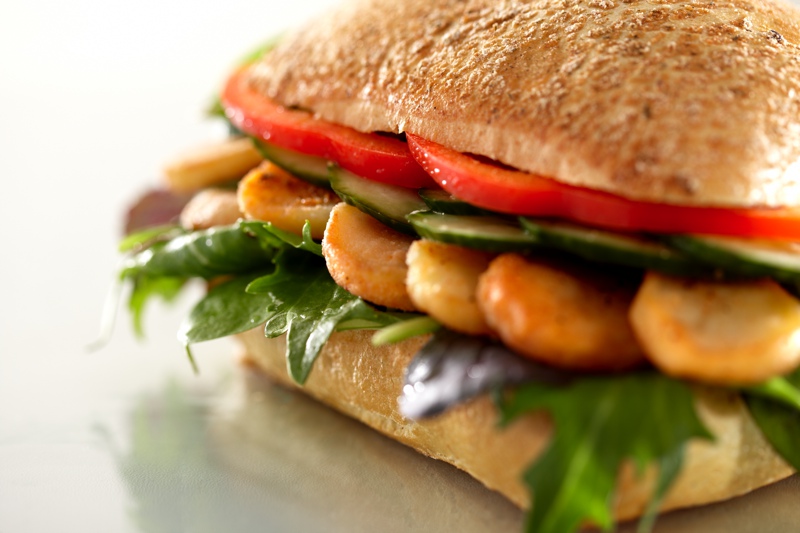 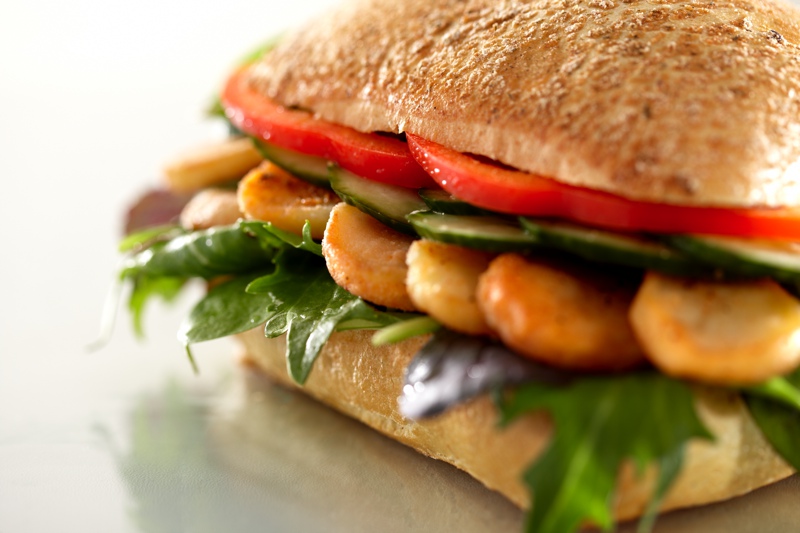 . Til middag serveres et udvalg af lækre friskbagte store sandwichboller lavet af lystbrød med salat, dressing, samt forskelligt fyld af kylling/ bacon, skinke og ost samt frikadelle med rødkål.Det er muligt at købe forskellige drikkevare hele dagen.Skemaet afkrydses og medsendes tilmelding. Beløbet bedes indbetalt sammen tilmeldingen. Husk at skrive navn på Navn:Udvalg af sandwichPris pr. enhed i hele kr.Bestilling/ antal Sandwich med frikadelle35Sandwich med kylling og bacon35Sandwich med Skinke og ost 35